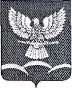 СОВЕТ НОВОТИТАРОВСКОГО СЕЛЬСКОГО ПОСЕЛЕНИЯ ДИНСКОГО РАЙОНАРЕШЕНИЕот 22.05.2013                                                                                           № 234-48/02станица НовотитаровскаяО признании утратившим силу решения Совета Новотитаровского сельского поселения Динского района от 17 февраля 2006 года № 8 «Об утверждении Положения о порядке расходования средств резервного фонда главы Новотитаровского сельского поселения»В соответствии со статьей 81 Бюджетного кодекса Российской Федерации, на основании статей 24, 63 Устава Новотитаровского сельского поселения Динского района Совет Новотитаровского сельского поселения Динского района р е ш и л:1. Признать утратившим силу решение Совета Новотитаровского сельского поселения Динского района от 17 февраля 2006 года № 8 «Об утверждении Положения о порядке расходования средств резервного фонда главы Новотитаровского сельского поселения».2. Настоящее решение вступает в силу со дня его опубликования.  Председатель Совета  Новотитаровского сельского поселения                                            Ю.Ю. Глотов